JANINE 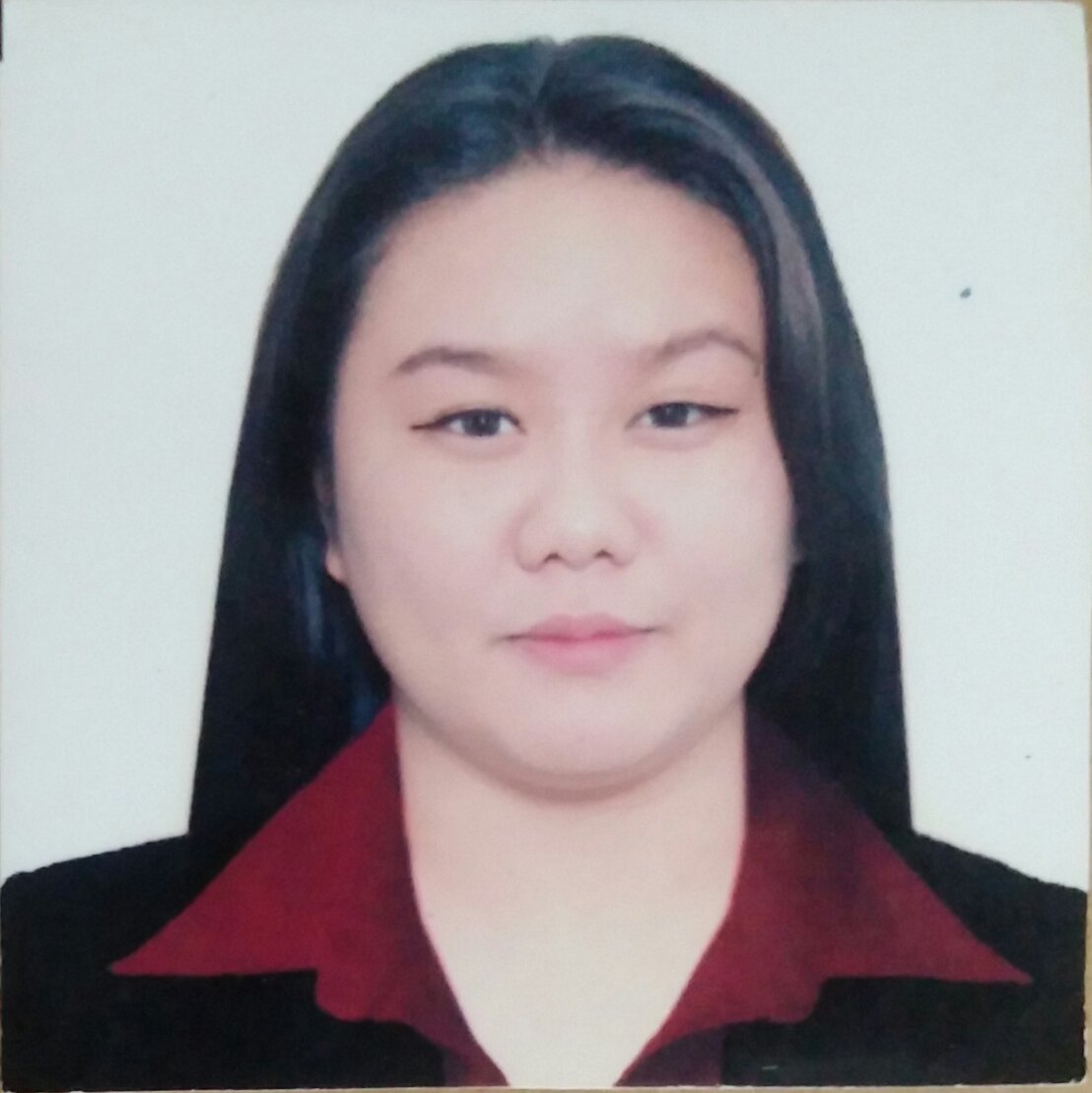 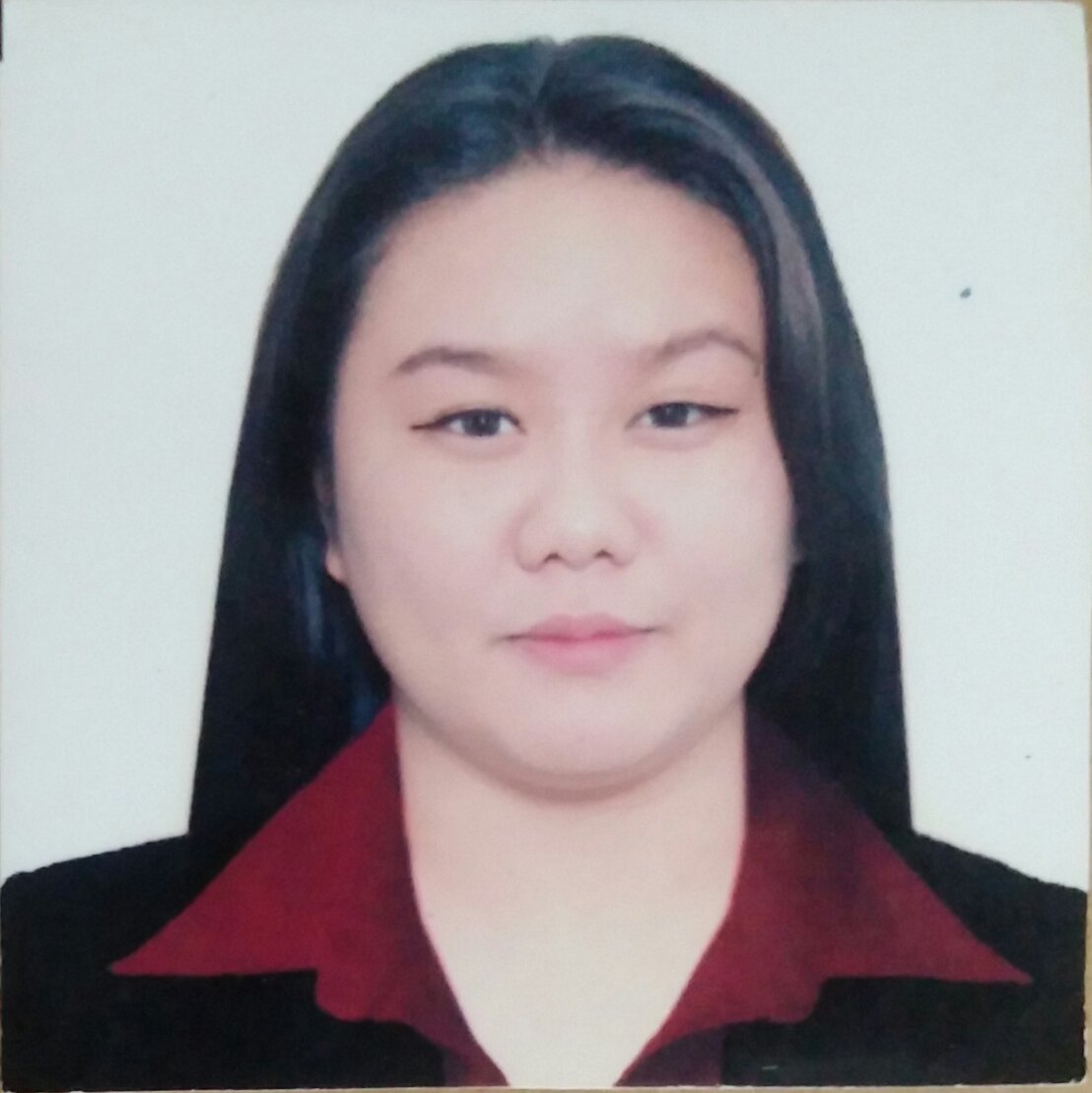 Email: Janine.368847@2freemail.com EMPLOYMENT HISTORYPOWERHAUS INDUSTRIAL SALES AND SERVICES, INC. - Philippines       Admin and Accounting Staff, February 2013 – February 2017Scheduled and coordinated travel arrangements and appointments for managers and supervisorsIn charged of Confidential Records of the CompanyPrepared biodatas, medical certificates, other needed requirements and daily payroll for project based employeesRecords Daily ExpensesPrepared Monthly PayrollPrepared Petty Cash and ReconcilliationMaintained the list of incoming and outgoing callsResponsible for filling monthly government taxes of the company and other reportsCompiled the list of monthly expenses to be submitted to the finance departmentTroubleshoots Internet and ComputersEDUCATIONLIPA CITY COLLEGES – Lipa City, BatangasAssociates Degree in Hospitality Management, 2008 – 2009LIPA CITY COLLEGES – Lipa City, BatangasBachelor of Science in Nursing, 2007 – 2008PINAGKAWITAN NATIONAL HIGH SCHOOLHigh School, 2004 – 2007TRAININGS AND CERTIFICATESTRAINING FOR LESS - The Heritage ManilaSeminar in Business Writing for Excellent Results, July 9, 2015VIVERE HOTEL – PhilippinesHotel Operations Seminar, October 2, 2008NEGROS NAVIGATION – PhilippinesActual Shipboard Familiarization, October 2, 2008SKILLS SUMMARYProficient in English and FilipinoSkilled in Computer and Internet Troubleshooting, Microsoft Office, Adobe AcrobatExpert in Email and Internet ResearchExcelent writing and communication skillsAbility to solve problems under pressureProficient in Administrative FuctionsSkills in AccountingKnowledgable in Customer Service